NOT:(i) Pandemi koşulları gereği, öğrenci yemekhanesi, Mühendislik, Mimarlık ve Tasarım Fakültesi öğrencileri için 11:35-12:15 saatleri arasında açık olacaktır.(ii) Atatürk İlkeleri ve İnkılap Tarihi I, Türk Dili I ve Yabancı Dil I dersleri, KAYUZEM tarafından Cuma günü programda belirtilen saatlerde ONLINE olarak yapılacaktır.T.C.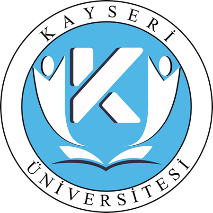 KAYSERİ ÜNİVERSİTESİ2021/2022 Eğitim-Öğretim Yılı Güz Dönemi BİLGİSAYAR MÜHENDİSLİĞİ Ders Programı DERS PROGRAMIT.C.KAYSERİ ÜNİVERSİTESİ2021/2022 Eğitim-Öğretim Yılı Güz Dönemi BİLGİSAYAR MÜHENDİSLİĞİ Ders Programı DERS PROGRAMIT.C.KAYSERİ ÜNİVERSİTESİ2021/2022 Eğitim-Öğretim Yılı Güz Dönemi BİLGİSAYAR MÜHENDİSLİĞİ Ders Programı DERS PROGRAMIT.C.KAYSERİ ÜNİVERSİTESİ2021/2022 Eğitim-Öğretim Yılı Güz Dönemi BİLGİSAYAR MÜHENDİSLİĞİ Ders Programı DERS PROGRAMIT.C.KAYSERİ ÜNİVERSİTESİ2021/2022 Eğitim-Öğretim Yılı Güz Dönemi BİLGİSAYAR MÜHENDİSLİĞİ Ders Programı DERS PROGRAMIT.C.KAYSERİ ÜNİVERSİTESİ2021/2022 Eğitim-Öğretim Yılı Güz Dönemi BİLGİSAYAR MÜHENDİSLİĞİ Ders Programı DERS PROGRAMISaatPazartesiSalıÇarşambaPerşembeCuma08.1008.45BİLGİSAYAR PROGRAMLAMA I(A GRUBU)Dr. Öğr. Üyesi Murat TaşyürekATATÜRK İLKELERİ VE İNKİLAP TARİHİ I09:00-10:40ONLINE-KAYUZEMTÜRK DİLİ I11:00-12:40ONLINE-KAYUZEMYABANCI DİL I13:00-14:40ONLINE-KAYUZEM09.0009.35FİZİK-IProf. Dr. Ercan KaraköseBİLGİSAYAR PROGRAMLAMA I(A GRUBU)Dr. Öğr. Üyesi Murat TaşyürekBİLGİSAYAR MÜHENDİSLİĞİNE GİRİŞDr. Öğr. Üyesi Nuh AzgınoğluATATÜRK İLKELERİ VE İNKİLAP TARİHİ I09:00-10:40ONLINE-KAYUZEMTÜRK DİLİ I11:00-12:40ONLINE-KAYUZEMYABANCI DİL I13:00-14:40ONLINE-KAYUZEM09.5010.25FİZİK-IProf. Dr. Ercan KaraköseBİLGİSAYAR PROGRAMLAMA I(A GRUBU)Dr. Öğr. Üyesi Murat TaşyürekBİLGİSAYAR MÜHENDİSLİĞİNE GİRİŞDr. Öğr. Üyesi Nuh AzgınoğluATATÜRK İLKELERİ VE İNKİLAP TARİHİ I09:00-10:40ONLINE-KAYUZEMTÜRK DİLİ I11:00-12:40ONLINE-KAYUZEMYABANCI DİL I13:00-14:40ONLINE-KAYUZEM10.4011.15FİZİK-IProf. Dr. Ercan KaraköseBİLGİSAYAR PROGRAMLAMA I(A GRUBU)Dr. Öğr. Üyesi Murat TaşyürekBİLGİSAYAR MÜHENDİSLİĞİNE GİRİŞDr. Öğr. Üyesi Nuh AzgınoğluATATÜRK İLKELERİ VE İNKİLAP TARİHİ I09:00-10:40ONLINE-KAYUZEMTÜRK DİLİ I11:00-12:40ONLINE-KAYUZEMYABANCI DİL I13:00-14:40ONLINE-KAYUZEMÖğle ArasıÖğle ArasıÖğle ArasıÖğle ArasıÖğle ArasıATATÜRK İLKELERİ VE İNKİLAP TARİHİ I09:00-10:40ONLINE-KAYUZEMTÜRK DİLİ I11:00-12:40ONLINE-KAYUZEMYABANCI DİL I13:00-14:40ONLINE-KAYUZEM13.0013.35MATEMATİK-IDoç. Dr. Bahatdin DaşbaşıKARİYER PLANLAMADr. Öğr. Üyesi Serhat HızlısoyBİLGİSAYAR PROGRAMLAMA I(B GRUBU)Dr. Öğr. Üyesi Murat TaşyürekİŞ SAĞLIĞI VE GÜVENLİĞİ IDr. Öğr. Üyesi Recep Sinan ArslanATATÜRK İLKELERİ VE İNKİLAP TARİHİ I09:00-10:40ONLINE-KAYUZEMTÜRK DİLİ I11:00-12:40ONLINE-KAYUZEMYABANCI DİL I13:00-14:40ONLINE-KAYUZEM13.5014.25MATEMATİK-IDoç. Dr. Bahatdin DaşbaşıBİLGİSAYAR PROGRAMLAMA I(B GRUBU)Dr. Öğr. Üyesi Murat TaşyürekİŞ SAĞLIĞI VE GÜVENLİĞİ IDr. Öğr. Üyesi Recep Sinan ArslanATATÜRK İLKELERİ VE İNKİLAP TARİHİ I09:00-10:40ONLINE-KAYUZEMTÜRK DİLİ I11:00-12:40ONLINE-KAYUZEMYABANCI DİL I13:00-14:40ONLINE-KAYUZEM14.4015.15MATEMATİK-IDoç. Dr. Bahatdin DaşbaşıBİLGİSAYAR PROGRAMLAMA I(B GRUBU)Dr. Öğr. Üyesi Murat TaşyürekLİNEER CEBİR Dr. Öğr. Üyesi Nimet KorkmazATATÜRK İLKELERİ VE İNKİLAP TARİHİ I09:00-10:40ONLINE-KAYUZEMTÜRK DİLİ I11:00-12:40ONLINE-KAYUZEMYABANCI DİL I13:00-14:40ONLINE-KAYUZEM15.3016.05MATEMATİK-IDoç. Dr. Bahatdin DaşbaşıBİLGİSAYAR PROGRAMLAMA I(B GRUBU)Dr. Öğr. Üyesi Murat TaşyürekLİNEER CEBİR Dr. Öğr. Üyesi Nimet KorkmazATATÜRK İLKELERİ VE İNKİLAP TARİHİ I09:00-10:40ONLINE-KAYUZEMTÜRK DİLİ I11:00-12:40ONLINE-KAYUZEMYABANCI DİL I13:00-14:40ONLINE-KAYUZEM